      [МЕСТО ДЛЯ ШТАМПА]Уважаемый Александр Анатольевич!Уважаемый Андрей Владимирович!В соответствии с Законом Оренбургской от 30.09.2020 № 2422/670-VI-ОЗ «О перераспределении отдельных полномочий в области земельных отношений между некоторыми органами местного самоуправления Оренбургской области и органами государственной власти Оренбургской области…», положениями ст. 39.11 Земельного кодекса Российской Федерации министерством подготовлено извещение о проведении открытого аукциона на право заключения договора аренды земельного участка с кадастровым номером 56:06:0000000:2439.Руководствуясь ст. 39.11 Земельного кодекса Российской Федерации прошу не позднее 17.06.2021 опубликовать (обнародовать) извещение в порядке, установленном для официального опубликования (обнародования) муниципальных правовых актов Уставом муниципального образования Ключевский сельсовет Беляевского района Оренбургской области, принятым решением Совета депутатов от 15.08.2018, в газете «Вестник Ключевского сельсовета».О результатах с подтверждением факта обнародования извещения проинформировать министерство не позднее 17.06.2021. Извещение должно находиться в специально установленных для обнародования местах не менее чем 30 дней с момента обнародования.Приложение: извещение на 6 л. в 1 экз. Заместитель министра                                                                      Н.Г. Соколова[МЕСТО ДЛЯ ПОДПИСИ]О.Н. Полстенова98-79-54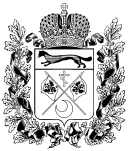 МИНИСТЕРСТВО ПРИРОДНЫХ РЕСУРСОВ, ЭКОЛОГИИ И ИМУЩЕСТВЕННЫХ ОТНОШЕНИЙ ОРЕНБУРГСКОЙ ОБЛАСТИДом Советов, г. Оренбург, 460015телефоны:.................... (3532) 77-64-17, 78-60-16телефакс:...................................... (3532) 78-60-79http://www.mpr.orb.ru; e-mail   Главе   муниципального образования         Беляевский район  Оренбургской области    А.А. Федотову    Главе    муниципального образования        Ключевский сельсовет      Беляевского района    Оренбургской области   А.В. Колесникову   ул. Советская, д. 23,   с. Ключевка,    Беляевский район,    Оренбургская область, 461335  klychewka-2007@yandex.ru